14 февраля в колледже прошла олимпиада по латинскому языку «Scientia potentia est!» среди обучающихся 1 и 2-х курсов специальности Фармация. Участники продемонстрировали знания, умения и навыки по дисциплине «Основы латинского языка с медицинской терминологией», 
свое стремление к высокому профессиональному уровню, повышению профессиональной языковой культуры. По итогам олимпиады дипломы 1-й степени получили: Захарова Ольга 2-1 фарм и Кравцова Юлия 2-1 фарм, дипломы 2-й степени – Сапего Надежда 1-1 фарм и Селезнева Оксана 2-1 фарм.Поздравляем победителей! Огромное спасибо организаторам!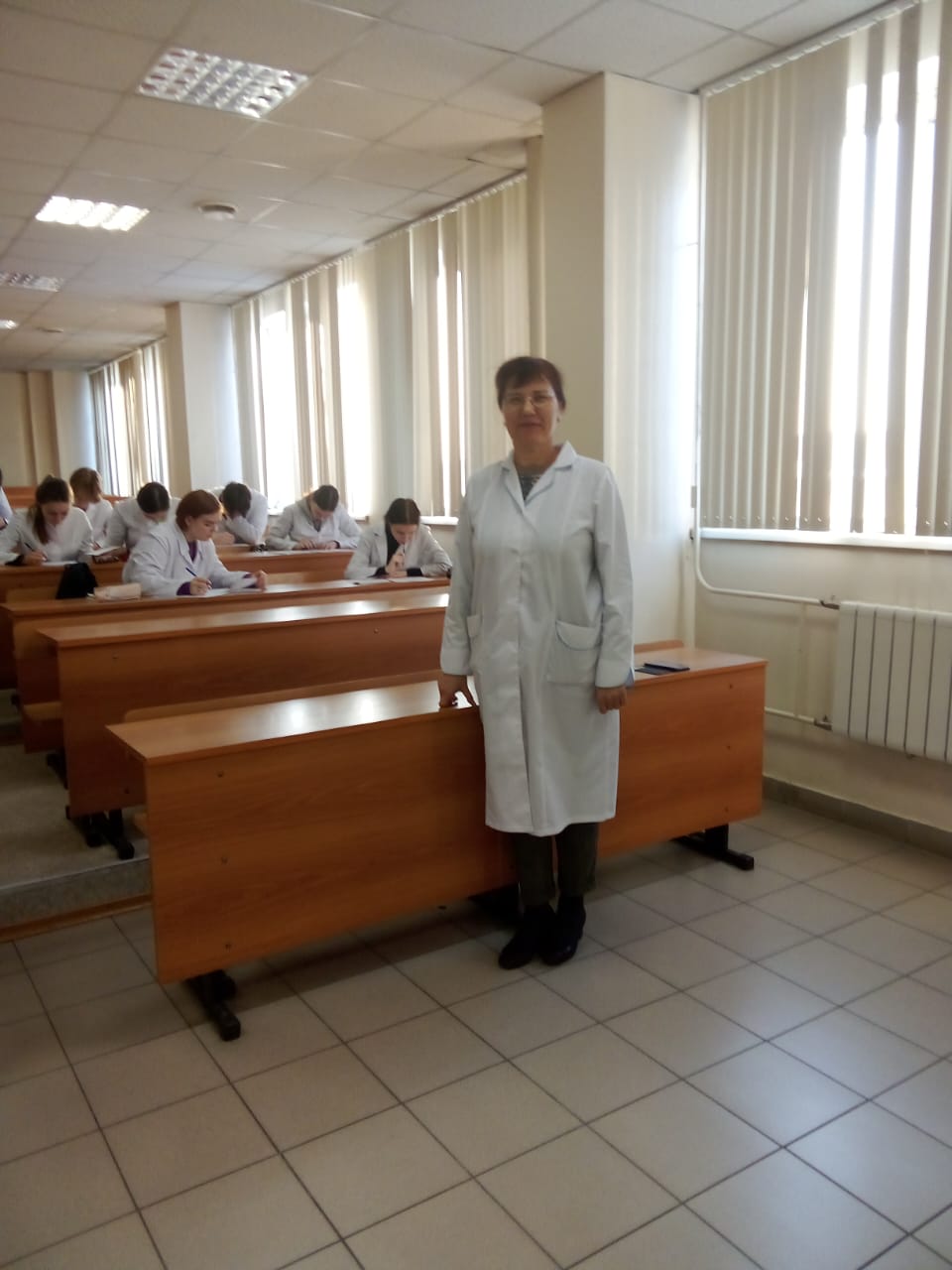 